Monday 20th April 2020Maths 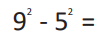 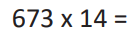 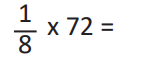 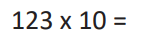 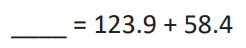 Mental Maths 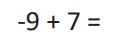 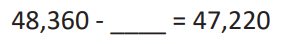 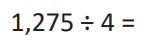  Convert to same denominator first 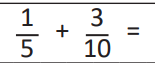 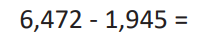 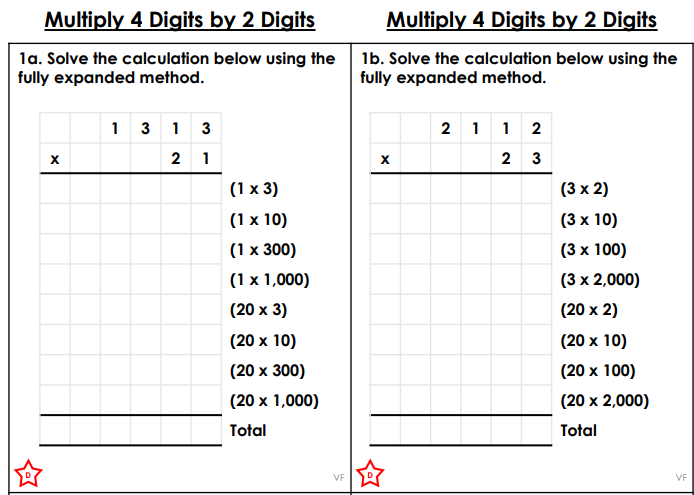 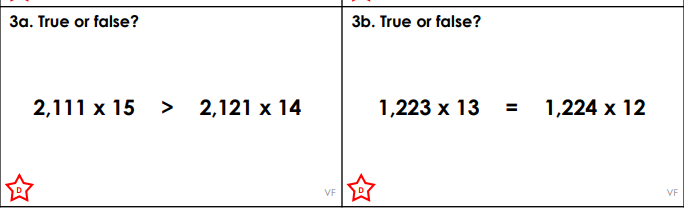 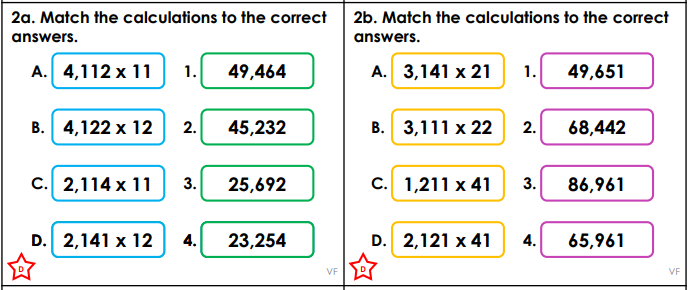 Challenge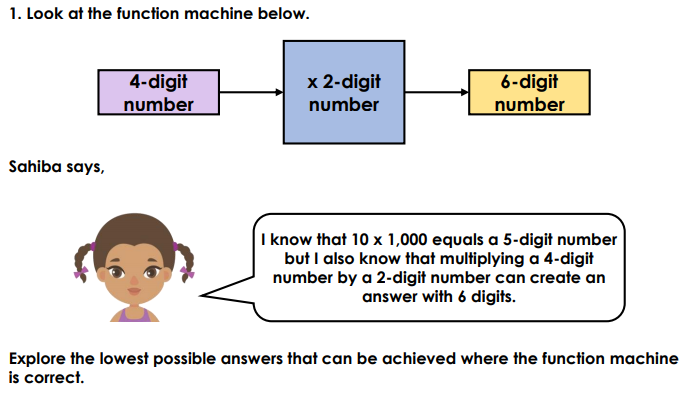 